Liebe Eltern, Schülerinnen und Schüler,auf Grundlage des Landesprogramms zur Förderung ganztägig arbeitender Schulen wird die Pädagogische Mittagsbetreuung (PMB) der Main-Taunus-Schule im Schuljahr 2023/2024 weitergeführt. Die Betreuung wird bis 16:00 Uhr gewährleistet. Eine Anmeldung bezieht sich immer auf ein Schulhalbjahr. Es gibt keine automatischen Verlängerungen. Sollten Sie ein Angebot aus dem vorherigen Schulhalbjahr erneut in Anspruch nehmen wollen, ist eine erneute Anmeldung notwendig. Ihre Kinder können diese Bildungs- und Förderangebote nutzen, um den eigenen Interessen nachzugehen, der Kreativität freien Lauf zu lassen oder Hilfe bei der Bewältigung der Hausaufgaben zu erhalten. Ob ein BA stattfinden kann, hängt von der Nachfrage bzw. der Teilnehmerzahl ab. Wir freuen uns auch über Rückmeldungen und Anregungen. Für Fragen rund um die Pädagogische Mittagsbetreuung stehen Ihnen Frau Gaumer (Leitung/Koordination), Frau Bülte und Frau Inderfurth zur Verfügung.Die Hausaufgaben-Betreuung (HB) und alle anderen Betreuungsangebote (BA) beginnen am 05.02.2024.Schnuppertage für die Betreuungsangebote sind nur in der Woche vom 05.02 - 09.02.2024 möglich.Die SuS-Nachhilfe für neu angemeldete Schüler/innen beginnt nach dem 13.02.2024. Für die Schülerinnen und Schüler, welche bereits im Nachhilfeprogramm sind, muss eine erneute Anmeldung erfolgen und kann mit Unterrichtsbeginn zu den vereinbarten Terminen fortgeführt werden. AnmeldebedingungenDie Anmeldung zu den einzelnen Angeboten (BA/HB) erfolgt mit den angehängten Anmeldebögen.Wir bitten um eine verbindliche Anmeldung zum 09.02.2024 Briefkastenfach I 17 (im ersten Stock Gebäude 7)Email: ganztag.mts@gmx.dePersönliche Abgabe Raum 073 (im ersten Stock Gebäude 7)Für die Betreuungsangebote wird pro Stunde à 60 min. ein Kostenbeitrag in Höhe von 30€ für das gesamte Schulhalbjahr erhoben. Für die Hausaufgabenbetreuung wird pro Wochentag/Stunde ein Kostenbeitrag in Höhe von 30€ für ein gesamtes Schulhalbjahr berechnet.Bitte überweisen Sie den zu zahlenden Betrag ausschließlich auf das Konto:DGT-MTSIBAN: DE31 5125 0000 0002 2166 12Verwendungszweck: Name des Kindes und Bezeichnung des BetreuungsangebotesFür Rückfragen/Änderungen wenden Sie sich bitte an:Leitung/Koordinatorin          			 Jill Gaumer						                      Raum: 074 Postfach I 17			Tel.: 06192-991375 oder E-Mail: ganztag.mts@gmx.de   			Betreuungsangebote Im Rahmen der Mittagsbetreuung werden unterschiedliche Betreuungsangebote (BA) für die Klassenstufen 5. – 10. angeboten. Während dieser Zeit werden die Schülerinnen und Schüler zuverlässig betreut. Achten Sie bitte darauf, dass einige Betreuungsangebote nur mit zwei Zeitfenstern buchbar sind.  Montag bis Freitag: 14:00-15:00 oder 15:00-16:00 Uhr oder 14:00-16:00 UhrSollte eine Veranstaltung einmal ausfallen, wird für eine Vertretung gesorgt. Schülerinnen und Schüler, die in einem solchen Fall fernbleiben dürfen, müssen die schriftliche Erlaubnis der Eltern zu Beginn des Kurses vorlegen. Ein entsprechendes Formular finden Sie im Anhang.Anmeldung für das 2. Schulhalbjahr 2023/2024 (Bitte deutlich schreiben!)Ich melde meine Tochter/ meinen Sohn: ………………………………………….für folgende Angebote der Pädagogischen Mittagsbetreuung verbindlich an.                             Klasse oder Klassenstufe: ………. Klassenlehrer/in:………..…................... Telefon: ……………...…..……….…       und E-Mail (bitte beides unbedingt angeben!): …………………………………………………………..………Damit wir mit Ihnen jederzeit schnell Kontakt aufnehmen können (z. B. auch im Notfall), ist es für uns wichtig zu wissen, wie wir Sie telefonisch (zuhause, mobil und am Arbeitsplatz) oder per E-Mail erreichen können.Bei Ausfall des BA erlaube ich, dass meine Tochter/mein Sohn _____________________ Klasse ________  den Heimweg alleine antreten darf.	JaOrt, Datum __________________	Erziehungsberechtigte/r ______________________Sollte das BA ……………………………………………………………… ausfallen, darf mein Kind das Schulgelände nicht vorzeitig verlassen und den Heimweg nicht alleine antreten und geht deshalb in die Hausaufgabenbetreuung.Ort, Datum __________________	Erziehungsberechtigte/r ______________________HausaufgabenbetreuungDie Hausaufgabenbetreuung (HB) beginnt im zweiten Schulhalbjahr 2024 am 05.02.2024. Hierbei unterstützt und begleitet eine Schülerin oder ein Schüler der Oberstufe die Erledigung der Hausaufgaben. Die Betreuung ist jedoch nicht im Sinne einer Nachhilfe angelegt. Sollten keine Hausaufgaben vergeben werden, stehen weitere Übungsmöglichkeiten zur Verfügung. Ihr Kind kann nur den Heimweg antreten, wenn eine schriftliche Einverständniserklärung der Eltern vorliegt. Entsprechendes Formular finden Sie im Anhang.Ihr Kind kann frühestens ab 14:45 Uhr die Betreuung vorzeitig verlassen, wenndie Hausaufgaben ordnungsgemäß erledigt sind undeine schriftliche Einverständniserklärung der Eltern vorliegt. Ein entsprechendes Formular finden Sie im Anhang.Kinder, die wiederholt stören, können von der Betreuung ausgeschlossen werden.Nach der Anmeldung ist die Teilnahme bis zum Ende eines Schulhalbjahres verpflichtend.Sollte Ihr Kind erkranken oder einen Arzttermin wahrnehmen müssen, so ist es unbedingt erforderlich, dass Sie ihr Kind per E-Mail (ganztag-mts@gmx.de) vor dem Termin entschuldigen, damit wir ihr Kind nicht suchen.Für die Hausaufgabenbetreuung wird pro Wochentag und Zeitfenster ein Kostenbeitrag in Höhe von 30€ für das Schulhalbjahr erhoben. Der entsprechende Betrag ist bis spätestens zum 28.02.2024 zu entrichten. Wir bitten Sie dringendst, diesen Termin einzuhalten. Sollte eine Zahlung bis zu diesem Datum nicht erfolgen, betrachten wir dies als eine Nichtinanspruchnahme der Betreuung und entlassen Ihr Kind nach dem regulären Unterricht nach Hause.Bitte überweisen Sie den zu zahlenden Betrag ausschließlich auf das Konto:DGT-MTSIBAN: DE31 5125 0000 0002 2166 12Verwendungszweck: Name des Kindes und Hausaufgabenbetreuung Anmeldung für das 2. Schulhalbjahr 2023/2024Ich melde meine Tochter/ meinen Sohn: ………………………………….  für die Hausaufgabenbetreuung verbindlich an.                                                                              Klasse: ………...…................... Telefon: ……………...…..……….…           und E-Mail …………………………………………………………..………(Bitte deutlich schreiben!)Damit wir mit Ihnen jederzeit schnell Kontakt aufnehmen können (z. B. auch im Notfall), ist es für uns wichtig zu wissen, wie wir Sie telefonisch (zuhause, mobil und am Arbeitsplatz) oder per E-Mail erreichen können.
Datum/ Unterschrift 	………………………………..…………………………………………………………………………………..der/des ErziehungsberechtigtenErlaubnisJaHiermit erlaube ich, dass meine Tochter/mein Sohn _____________________ Klasse ________nach Beendigung ihrer/seiner Hausaufgaben den Heimweg bereits vorzeitig alleine antreten darf.Ort, Datum __________________	Erziehungsberechtigte/r ______________________	NeinMeine Tochter/mein Sohn darf die Hausaufgabenbetreuung nicht vorzeitig verlassen.Ort, Datum __________________	Erziehungsberechtigte/r ______________________Nachhilfeunterricht - Schüler unterrichten Schüler (SuS)Dieser Förderunterricht ermöglicht den Schülerinnen und Schüler der Klassenstufen 5-10, ihre schulischen Leistungen in folgenden Fächern zu verbessern: Deutsch, Englisch, Französisch, Latein, Mathematik, Physik und Chemie. Sollte die Nachhilfe einmal ausfallen, weil der SuS - Mentor verhindert ist, so wird diese nachgeholt.Der SuS - Unterricht ist ausschließlich für diejenigen gedacht, die schwache, ausreichende oder mangelhafte Leistungen zeigen. Der SuS - Unterricht hat einen engen Bezug zum Fachunterricht der Schule. Die Mentoren und Mentorinnen (fortgebildete Schülerinnen und Schüler der höheren Klassen der Mittelstufe und der Oberstufe) und die Fachlehrer und Fachlehrerinnen arbeiten eng zusammen. Die Schülerinnen und Schüler lernen in gewohnter Umgebung und i. d. R. gemeinsam mit Klassenkameraden und Klassenkameradinnen. Die eigenen Mentoren und Mentorinnen sind bei Problemen in der Schule jederzeit ansprechbar.Der SuS - Unterricht ist vergleichsweise preisgünstig, da er aus Mitteln der Mittagsbetreuung bezuschusst wird und errechnet sich aus der jeweiligen Länge des Schulhalbjahres:SuS - Kosten pro Fach (90 min.)Bitte verwenden Sie den entsprechenden Anmeldebogen für eine Fortsetzung oder Neuanmeldung. Bitte beachten Sie dabei auch die jeweiligen Fristen.Den fälligen Betrag überweisen Sie bitte bis spätestens zwei Wochen nach Beginn der Nachhilfe auf folgendes Konto:DGT- MTSIBAN: DE31 5125 0000 0002 2166 12Verwendungszweck: Name des Kindes und Bezeichnung des SuS - AngebotesUm den günstigeren Gruppenunterricht zu ermöglichen, müssen sich 2-3 Schülerinnen und Schüler aus der gleichen Klasse für das gleiche Fach und den gleichen Wochentag anmelden. Alle anderen werden als Einzelnachhilfe unterrichtet.Organisation/Anmeldung/RückfragenLeitung/Koordinatorin J. Gaumer			                      Gebäude 7 Raum: 074 Postfach I 17	Tel.: 06192-991375	E-Mail: ganztag.mts@gmx.de   Anmeldung / Verlängerung SuS - Nachhilfefür das 2. Schulhalbjahr 2023/2024Für Schülerinnen und Schüler, die am Ende des vergangenen Schulhalbjahres am SuS- Programm bereits teilgenommen haben, kann die Nachhilfe, falls die jeweiligen Mentoren und Mentorinnen noch zur Verfügung stehen, fließend übergehen. (Bitte per Mail an Frau Gaumer, ganztag.mts@gmx.de  wenden).Für alle, die noch nicht an der SuS - Nachhilfe teilgenommen haben, bitten wir um eine verbindliche Anmeldung bis zum 09.02.2024. Die SuS - Nachhilfe beginnt am 13.02.2024 (bzw. nach Absprache).Datum/ Unterschrift ………………………………..………………………………………………………………………………der/des ErziehungsberechtigtenEinverständniserklärung zur Teilnahme am Betreuungsangebot „Fellnase Luna“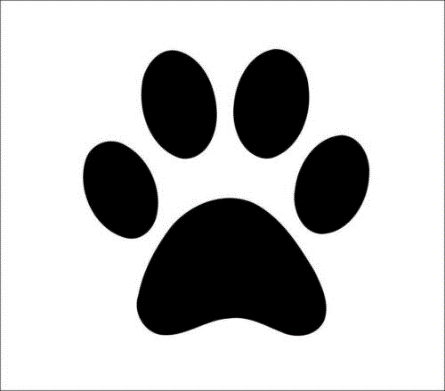 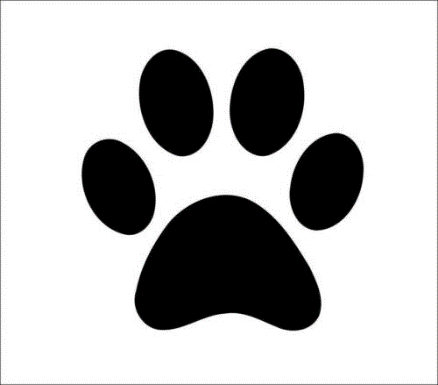 Name des Kindes: Mir ist bewusst, dass mein Kind bei diesem Angebot körperlichen Kontakt mit einem Hund haben wird. Mir ist bewusst, dass die Kleidung meines Kindes dreckig werden könnte und Hundehaare darauf sein werden.  Ich erlaube meinem Kind, das Schulgelände, als Teil des Angebotes (Gassi Spaziergänge) mit der Mentorin des Angebotes zu verlassen. Bei unangemessenem Verhalten dem Hund gegenüber wird die Teilnahme an diesem Angebot mit sofortiger Wirkung beendet. Ich versichere, dass mein Kind keine Hundehaarallergie hat und ohne Bedenken an dem Angebot teilnehmen kann. (Datum) 						Unterschrift eines ErziehungsberechtigtenVorstellung der Betreuungsangebote (BA) am Nachmittag2. Schulhalbjahr 2024BA-Mikroprozessor (Donnerstag 14:00-16:00) Herr WernerIn diesem spannenden Kurs lernen Schüler der 6. und 7. Klasse die Grundlagen der Arduino-Programmierung kennen. Die Teilnehmenden werden nicht nur in die Welt des Programmierens eingeführt, sondern erfahren auch, wie man verschiedene Sensoren mit dem Arduino steuert und ausliest. Jede Lektion ist interaktiv gestaltet, sodass die Schülerinnen und Schüler durch “Learning by Doing” motiviert werden und das Erlernte direkt in die Praxis umsetzen können. Am Ende des Kurses werden die Schülerinnen und Schüler in der Lage sein, eigene kleine Projekte zu realisieren und so die Faszination der Technik hautnah zu erleben. Ideal für junge Technikbegeisterte, die ihre ersten Schritte in der Welt des Programmierens machen möchten!BA-Turntraining (Montag, Dienstag oder Freitag 13:30-15:30) Herr RreshkaIm Turntraining mit Herrn Rreshka lernen die Kinder Geräteturnen und klassisches Bodenturnen. Zu Beginn des 2. Halbjahres werden die jeweiligen Trainingstage nach Erfahrungslevel eingeteilt.  Dies ermöglicht die Berücksichtigung der individuellen Fähigkeiten und Erfahrungswerte. Montags	Kinder mit hoher Turnerfahrung / erweiterten KenntnissenDienstags	Anfänger, Einsteiger und NeuzugängeFreitags 	Kinder mit Turnerfahrungen und fortgeschrittenen KenntnissenDie Einteilung der Kinder nimmt der Trainer Herr Rreshka vor.BA-Rechtschreibtraining (Dienstag 14:00-15:00) Frau SchillbachIm Rechtschreibtraining werden Kinder mit Lese-Rechtschreib-Schwäche von Frau Schilbach mit entsprechendem Material gefördert und unterstützt.BA-Schulhund (Montag 14:00-15:30)Wir bekommen Fellnasen-Besuch. In diesem Nachmittagsangebot dreht sich alles um flauschiges Fell und eine feuchte Spürnase. Der richtige Umgang steht im Vordergrund, ebenso die Wissensvermittlung rund um den „besten Freund des Menschen“, gemeinsam „Gassi“ gehen, das ein oder andere Leckerli verfüttern und etwas über Hunde lernen.BA-HipHop tanzen (Montag 14:00-16:00) Frau YarenTanzen macht glücklich und tut gut!  Hip Hop tanzen, Step by Step für alle, die Freude an Bewegung haben. Vorkenntnisse sind nicht erforderlich. BA-Umwelt - “Upcycling und mehr” (Mittwoch 14:00-16:00) Herr BechtEine AG zum Mitmachen: Wir erkunden die Natur, basteln, bauen und werden kreativ. Wir lernen 1) Die Natur an sich besser kennen und 2) Wie wir unsere Umwelt besser schützen können.Ein Schwerpunkt liegt auf dem Thema Upcycling: Wir sammeln Müll, lernen Neues darüber, warum Müll in der Umwelt ein Problem ist und starten spannende Upcycling-Projekte.Je nach Motivation der Teilnehmer können wir Beiträge für ein Umwelt-Magazin schreiben, Exkursionen unternehmen, Hochbeete bauen, einen eigenen “Escape Room” gestalten, aus Lebensmittelresten kochen, Vogelhäuser bauen u.v.m.Projektideen und -vorschläge von den Schülern sind sehr Willkommen!Der AG-Leiter ist Vorsitzender des Hofheimer Umweltbildungsvereins Youtopia (youtopia-hofheim.de)BA- „Grüner Daumen“ für die MTS (Dienstag 14:00-16:00) Frau WehseEin Angebot für kleine und große Gärtner, Pflanzen und Natur Liebhaber. Wir haben einen eingezäunten Bereich auf dem Schulgelände, welcher sich besonders gut eignet um bepflanzt und verschönert zu werden. Sei dabei und gestallte diesen Bereich mit  Vorerfahrungen sind nicht notwendig.BA-Kochen und Backen (Mittwoch 14:00-16:00) Frau WehseGrundrezepte, einfache Kochideen für den Alltag, viele vegetarische Gerichte - in Zukunft in Kooperation mit selbst angebauten Lebensmitteln (Garten BA).Betreuungsangebote (BA)   				Anmeldung Betreuungsangebote (BA)   Seite 2 - 3Seite 4Hausaufgabenbetreuung (HB)  				 Anmeldung Hausaufgabenbetreuung   			Erlaubnis für den alleinigen Heimweg   Seite 5Seite 6 Seite 7Nachhilfeunterricht (Schüler unterrichten Schüler „SuS“)   Anmeldung Nachhilfeunterricht (SuS)	Seite 8Seite 9Einverständniserklärung zur Teilnahme am Betreuungsangebot „Fellnase Luna“Seite 10Beschreibungen der BetreuungsangeboteSeite 11 - 12BA Uhrzeit Tag Turn-Training    Herr Nik RreshkaFür Kinder mit großer Turnerfahrung Max. Teilnehmerzahl 10 KinderGeräte & Bodentrunen 13:30 Uhr- 15:30 Uhr (60€ im gesamten Schulhalbjahr) Montag Fellnase „Luna“Frau Freund5.-10 JahrgansstufeMax. Teilnehmerzahl 12 KinderHundebesuch: Umgang mit dem besten Freund des Menschen 14:00 Uhr- 15:30 Uhr (60€ im gesamten Schulhalbjahr)  MontagHip Hop tanzenFrau Yaren5.-8. JahrgangsstufeMax. Teilnehmerzahl 13 KinderHipHop tanzen für mehr Bewegung und gute Laune14:00-16:00(60€ im gesamten Schulhalbjahr)MontagRechtschreibtraining  Frau Schilbach5 - 7. JahrgangsstufeMax. Teilnehmerzahl 10 KinderLese-Rechtschreibtraining mit Schwerpunkt auf LRS 14:00 Uhr- 15:00 Uhr (30€ im gesamten Schulhalbjahr)DienstagTurn-Training    Herr Nik RreshkaAnfänger/Neueinsteiger GruppeMax. Teilnehmerzahl 10 KinderGeräte & Bodenturnen 13:30 Uhr- 15:30 Uhr (60€ im gesamten Schulhalbjahr) Dienstag „Grüner Daumen“ für die MTSFrau Wehse5.-10. JahrgangsstufeMax. Teilnehmerzahl 12 KinderFür kleine und große Gärtner & Pflanzen Liebhaber 14:00 Uhr- 16:00 Uhr (60€ im gesamten Schulhalbjahr)  DienstagMit Schülern kochen & backen Frau Wehse5.–7. Jahrgangsstufe Max. Teilnehmerzahl 10 KinderGrundrezepte, einfache Kochideen für den Alltag 14:00 Uhr- 16:00 Uhr (60€ im gesamten Schulhalbjahr)  Mittwoch Umwelt - “Upcycling und mehr”Herr Becht5.-10.JahrgangsstufeMax. Teilnehmerzahl 15 KinderEine AG zum Mitmachen: Wir erkunden die Natur, basteln, bauen und werden kreativ.14:00-16:00(60€ im gesamten Schulhalbjahr)MittwochEinführung in die Mikroprozessor TechnikHerr E. Werner6. – 7. JahrgangsstufeMax. Teilnehmerzahl 12 KinderGrundlagen der Arduino-Programmierung14:00 Uhr- 16:00 Uhr (60€ im gesamten Schulhalbjahr) DonnerstagTurn-Training    Herr Rreshka, NikKinder mit mittlerer Turnerfahrung Max. Teilnehmerzahl 10 KinderGeräte & Bodenturnen 13:30 Uhr- 15:30 Uhr (60€ im gesamten Schulhalbjahr) FreitagTagBetreuungsangeboteBetreuungsangebote(x) bitte 
ankreuzenMontag1.Turn-Training                   hohe Turnerfahrung13:30-15:300 Uhr             (60€ im gesamten Schulhalbjahr)Montag2.HipHop tanzen                5.-8. Jahrgangsstufe14:00-16:00 Uhr             (60€ im gesamten Schulhalbjahr)Montag3.Fellnase „Luna“               5.-10.Jahrgangsstufe14:00-15:30 Uhr              (60€ im gesamten Schulhalbjahr)Dienstag1.Turn-Training                   Einsteiger/Neuzugänge                                      13:30-15:30 Uhr              (60€ im gesamten Schulhalbjahr)Dienstag2.Rechtschreib-Training   6. Jahrgangsstufe14:00-15:00 Uhr             (30 € im gesamten Schulhalbjahr)Dienstag3.Grüner Daumen             5.-10.Jahrgangsstufe14:00-16:00 Uhr                       (60€ im gesamten Schulhalbjahr)Mittwoch1.Kochen & backen           5.+ 6. Jahrgangsstufe
14:00-16:00 Uhr             (60€ im gesamten Schulhalbjahr)Mittwoch2.Umwelt                     5.-10.Jahrgangsstufe 14:00-16:00 Uhr                 (60€ im gesamten Schulhalbjahr)Donnerstag1.Computer-Training und Sicherheit   7. Jahrgangsstufe14:00-16:00 Uhr             (60 € im gesamten Schulhalbjahr)Freitag1.Turn-Training                  mittlere Turnerfahrung
13:30-15:30 Uhr             (60€ im gesamten Schulhalbjahr)Die Hausaufgabenbetreuung findet statt:Montag bis Freitag: 14:00-15:00 Uhr                                     15:00-16:00 Uhr                                    14:00-16:00 UhrTagHausaufgabenbetreuungHausaufgabenbetreuung(x) bitte 
ankreuzenMontag1.Hausaufgabenbetreuung 
14:00-15:00 Uhr (30€im gesamten Schulhalbjahr)Montag2.Hausaufgabenbetreuung15:00-16:00 Uhr (30€ im gesamten Schulhalbjahr)Dienstag1.Hausaufgabenbetreuung 
14:00-15:00 Uhr (30€ im gesamten Schulhalbjahr)Dienstag2.Hausaufgabenbetreuung15:00-16:00 Uhr (30€ im gesamten Schulhalbjahr)Mittwoch1.Hausaufgabenbetreuung 
14:00-15:00 Uhr (30€ im gesamten Schulhalbjahr)Mittwoch2.Hausaufgabenbetreuung15:00-16:00 Uhr (30€ im gesamten Schulhalbjahr)Donnerstag1.Hausaufgabenbetreuung 
14:00-15:00 Uhr (30€ im gesamten Schulhalbjahr)Donnerstag2.Hausaufgabenbetreuung
15:00-16:00 Uhr (30€ im gesamten Schulhalbjahr)Freitag1.Hausaufgabenbetreuung 
14:00-15:00 Uhr (30€ im gesamten Schulhalbjahr)Freitag2.Hausaufgabenbetreuung
15:00-16:00 Uhr (30€ im gesamten Schulhalbjahr)Der Nachhilfeunterricht (SuS) findet montags bis freitags von14:00 Uhr bis 15:30 Uhr (oder nach Absprache) statt.2. Schulhalbjahr2. Schulhalbjahr2. SchulhalbjahrFortsetzungEinzelnachhilfe255 €FortsetzungGruppennachhilfe128 €Anmeldung ab 22.04.2024Einzelnachhilfe 180 €Anmeldung ab 22.04.2024Gruppennachhilfe   90 €Ich melde meine Tochter/ meinen Sohn __________________________ an.Klasse____________Telefon_________________________ E-Mail  ______________________________Damit wir mit Ihnen jederzeit schnell Kontakt aufnehmen können (z. B. auch im Notfall), ist es für uns wichtig zu wissen, wie wir Sie telefonisch (zuhause, mobil und am Arbeitsplatz) oder per E-Mail erreichen können.________________________________________________________________    für Einzelnachhilfe       □für Gruppennachhilfe  □      (nur möglich, wenn mehrere Kinder aus der gleichen Klasse                                                   und im gleichen Fach die Nachhilfe benötigen)Fachlehrer/in im SuS - Fach    ______________________________________Gewünschter SuS - Mentor/in _____________________________________      Montag                            Dienstag                  Mittwoch               Donnerstag                 Freitag 14:00-15:30 Uhr           14:00-15:30 Uhr      14:00-15:30 Uhr      14:00-15:30 Uhr       14:00-15:30 Uhr    □             □           □           □            □Fach:__________       Fach:___________      Fach:___________     Fach:___________   Fach:___________          